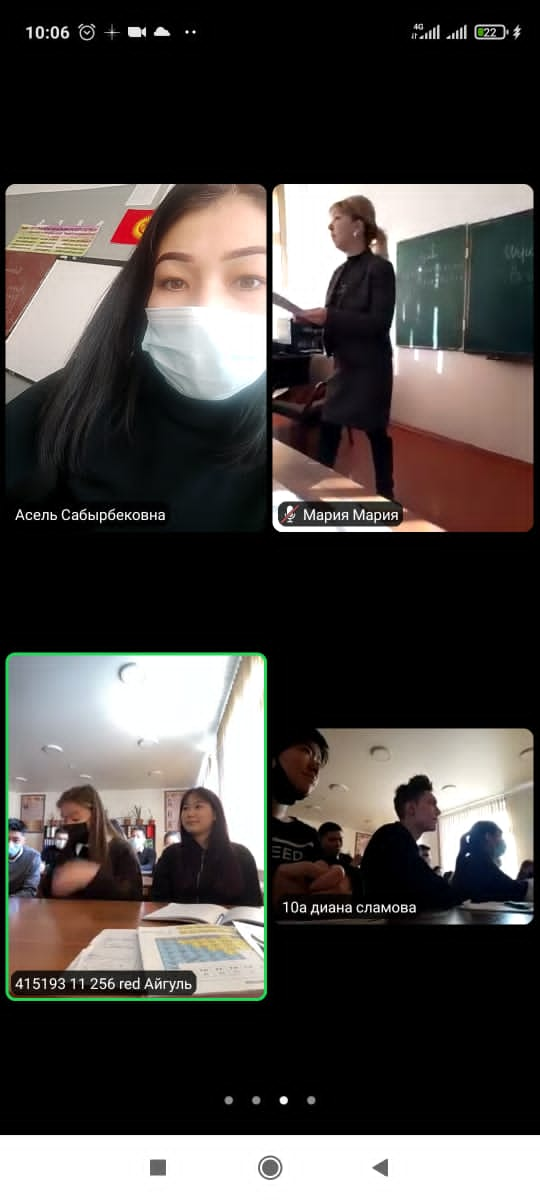 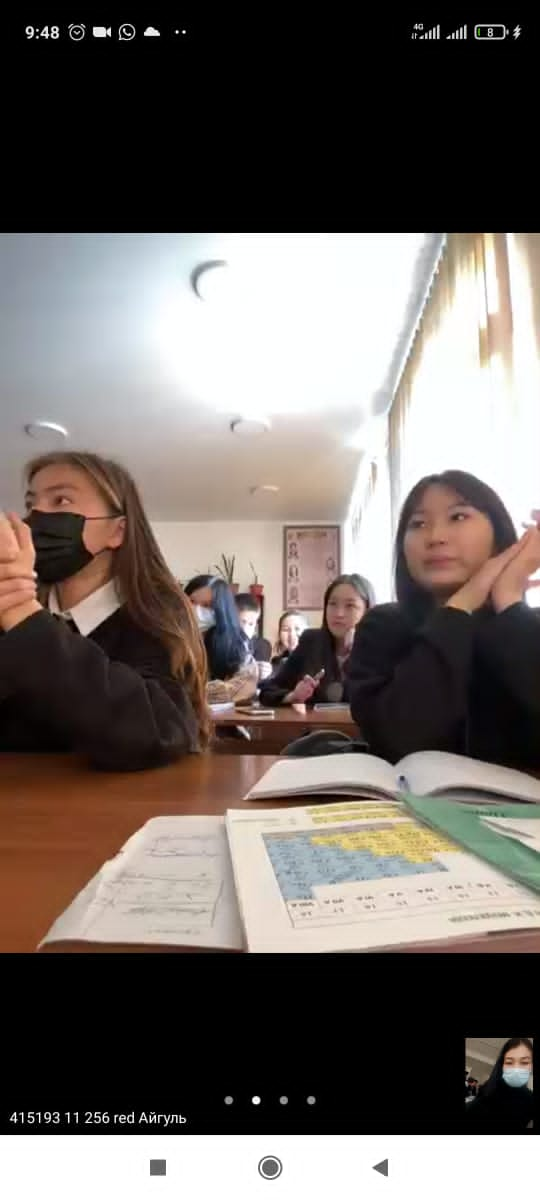 Для желающих посетить урок коллег был организован урок с приглашением в зум конференцию как в формате он лайн , так и в  формате оф лайнПлан конспект внеклассного мероприятияКласс: 11   - а                                                                             Дата проведения_16.11.2021Предмет Ч и ОВикторина "В мире прав и обязанностей "Ключевая компетентность - информационнаяПредметная компетентность-социально экономическаяОжидаемый результат- рассуждать о том, каким должно быть поведение людей в обществеТип урока: игровойМетод урока: информационно объяснительный, игровойОборудование: ноутбук, доска , тетрадьЦель урокаОбучающая: создать   условия к усвоению знанийРазвивающая: обобщать полученные знанияВоспитательная: создавать условия для  воспитания будущего гражданина КРЦель:1. в ходе викторины вспомнить известные учащимся понятия изученной темы, статьи Конституции КР, Положения избирательного права, права и обязанности, Конвенции о правах ребенка2. способствовать воспитанию чувства гражданственности, сопричастности к истории и культуры страны.3.Формирование правовой грамотности учащихся.
Задачи:
• Обобщить знания учащихся  об основных правах ребенка;
• Показать единство прав и обязанностей;
• Сформировать отрицательное отношение к противоправным поступкам, побуждать к защите своих прав;
• воспитывать уважение  прав других людей.Подготовка викторины:Учащиеся делятся на две команды; на подготовку ответа на вопрос дается 15-20 секунд. Каждый вопрос оценивается определенным количеством баллов. Вопросы задаются командам по очереди.Побеждает команда, набравшая большее число баллов.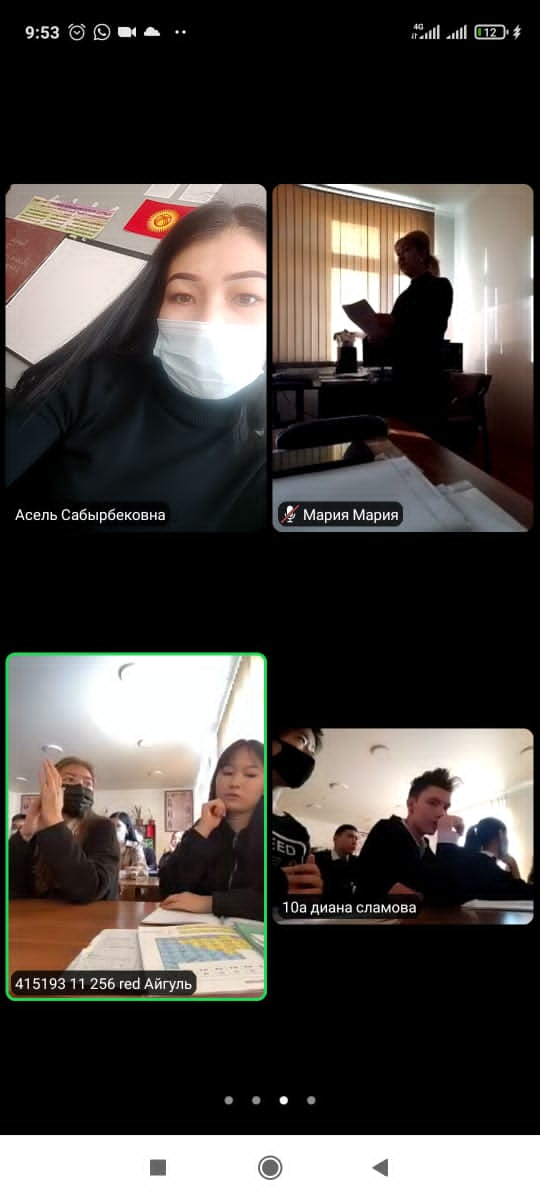 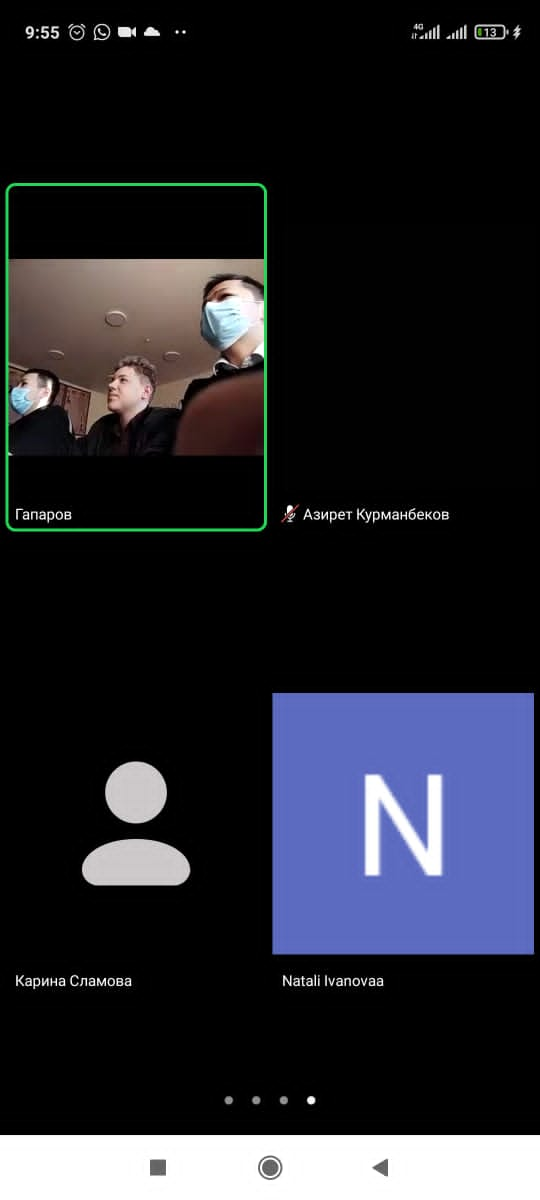 Конференция идет полным ходомКонкурс    «Знакомство».          Вам дается 2 мин, чтобы представить себя, дать название команде и придумать девиз. За это задание дается 1 балл- представление команд,- название команды,- девиз команды,1 ТУР. РАЗМИНКА. Командам предлагается по готовности (кто быстрее) отвечать на вопросы. За каждый правильный ответ команде начисляется 1 балл.1. В каком году была принята Конвенция ООН «О правах ребёнка? Ответ: в 1989г.2. Какому событию посвящена дата 20 ноября в календаре мировых дат? Ответ: принятию Конвенции.3. Ребёнок – это человек… (продолжите фразу). Ответ: от 0 до 18 лет.4. Назовите синоним слова «ребёнок». Ответ: «подросток» или «несовершеннолетний».5. До какого возраста (по Конвенции) человек считается ребёнком? Ответ: до 18 лет.6. Кто, в первую очередь, несёт ответственность за воспитание и развитие детей? Ответ: родители.7. Какой документ важнее – Декларация или Конвенция? Ответ: Конвенция.8. Что такое дискриминация? Ответ: ущемление в правах.9. В каком возрасте человек в нашей стране получает паспорт? Ответ: в 16 лет.10.Какой документ является первым документом человека? Ответ: свидетельство о рождении.11. До какого возраста ребёнок не может принимать участия в военных действиях? Ответ: до 15 лет.12. Какой основной международный документ защищает права детей? Ответ: Конвенция «О правах ребенка».13. Подписало ли наше государство Конвенцию о правах ребёнка? Ответ: да.14. В каком году наше государство подписало Конвенцию? Ответ: в 1994г.15. Ребёнок имеет не только права, но и… (продолжите фразу). Ответ: обязанности.16. С какого возраста ребенок начинает нести уголовную ответственность? Ответ: с 14 лет.17. В чём разница в правах детей Африки и Кыргызстана? Ответ: права всех детей равны.18. Имеет ли право ребёнок общаться с обоими родителями, если они живут в разных городах и находятся в разводе? Ответ: да.19. Может ли ребёнок быть подвергнут смертной казни? Ответ: нет.20. Согласны ли вы с утверждением, что человек 16 лет считается ребёнком? Ответ: да2 ТУР. ЛИТЕРАТУРНЫЙ    «СКАЗКА ЛОЖЬ, ДА В НЕЙ НАМЁК».Командам предлагается вспомнить,  какие права в сказках нарушаются у героев. За каждый правильный ответ команде начисляется 1 балл. (презентация)1. Какое право нарушила царица в сказке А.С. Пушкина «Сказка о мертвой царевне и семи богатырях»? (право на личную свободу, неприкосновенность, жизнь).2. В русской народной сказке «Сестрица Аленушка и братец Иванушка» злая ведьма совершила правонарушение. Какое? (украла Аленушку, право на личную свободу, неприкосновенность, жизнь).3. Какое право нарушила лиса в русской народной сказке «Лиса и заяц»? (неприкосновенность жилища).4.Чьи права нарушались постоянно в сказке Г.Х. Андерса «Гадкий утенок»? (утенка)5. С помощью уток, каким правом воспользовалась лягушка-путешественница из одноименной сказки? (на свободу передвижения).6. Какое право нарушили гуси – лебеди, украв у девочки братца? (право на личную свободу, неприкосновенность, жизнь).2 раунд. «Узнай сказку».1. Какая сказочная героиня пользовалась правом передвижения на метле? (Баба-Яга)2.В какой сказке жестокий хозяин держал кукол в рабстве? (в сказке «Золотой ключик или приключение Буратино»).3.В какой сказке каждую ночь воровали пшениц, а трем братьям пришлось ее стеречь по очереди? (в сказке «Конек - горбунок»).4. В какой сказке серый бандит покушался на жизнь семерых несовершеннолетних малышей? (в сказке «Волк и семеро козлят»).5. В какой сказке, нарушая право на свободу, держали мальчика в ледяном плену? (в сказке «Снежная королева»).6. В какой сказке и кто нарушил право зайчика на неприкосновенность жилища? (в сказке «Лиса и заяц» - лиса)7. В какой сказке маленькая героиня воспользовалась правом искать и находить защиту в других странах? (в сказке «Дюймовочка»)8. В какой сказке родные люди эксплуатируют главную героиню? (в сказке «Золушка»).9. В какой сказке рассказывается о покушении на царевну с помощью отравленного яблока? (в сказке А.С. Пушкина «Сказка о царевне и семи богатырях»).10. В какой сказке главный герой потерял свободу на многие века и был заточен в очень тесную тюрьму? (в сказке «Старик Хоттабыч»)3 ТУР. ВИКТОРИНА.Командам предлагается выбрать правильный ответ. За каждый правильный ответ команде начисляется 1 балл. (презентация)1.Установленная нормами права способность нести ответственность за совершенные правонарушения — это:
A)дееспособность;
B)деликтоспособность;
C)правосубъектность;
D)правоспособность.2.Деликтоспособность наступает:
A) с 16 лет;
B) с 21 года;
C) с 16 лет, а в отдельных предусмотренных законом случаях с 14 лет;
D) с 18 лет.3.Лицо, которому могут быть известны какие-либо обстоятельства, подлежащие установлению по делу, является:
A)потерпевшим;
B)свидетелем;
C)экспертом;
D)законным представителем.4.В Кыргызстане может осуществляться принудительное лечение в отношении:
A)психических больных;
B)заразных больных;
C)алкоголиков и наркоманов;
D)психических и заразных больных.5.Основные права и свободы человека:
A)неотчуждаемы и принадлежат каждому от рождения;
B)предоставляются государством;
C)связаны с обладанием гражданства;
D)все перечисленное.6.К первому поколению прав человека относятся:
A)личные и политические;
B)личные и экономические;
C)политические и экономические;
D)все перечисленные.7.Права и свободы человека — это:
A)мера его возможного поведения;
B)мера должного поведения;
C)те его социальные возможности, которые гарантируются государством;
D)все перечисленное.8.Лицами, участвующими в уголовном процессе по служебному или корпоративному долгу, являются:
A)адвокаты;
B)следователи, судьи, прокуроры;
C)свидетели, эксперты;
D)все перечисленные.9.Какой орган в уголовном судопроизводстве является решающим, ключевым органом:
A)суд;
B)прокуратура;
C)адвокатура;
D)следователь.
10.С какого момента подозреваемый в случае его задержания или ареста имеет право встретиться с защитником:
A)через сутки;
B)с момента задержания;
C)от 6 до 12 часов с момента пребывания под стражей;
D)с момента допуска к участию в деле защитника. 4 Блиц опрос:Командам предлагается ответить на вопрос, если команда не правильно отвечает на вопрос, ответить предлагается другой команде.За каждый правильный ответ команде начисляется 1 балл.1 Назовите основной закон страны, который каждый гражданин страны обязан соблюдать; (Конституция)2 Обязанность совершеннолетних детей содержать своих нетрудоспособных (родителей)3 Документ, удостоверяющий личность (Паспорт)4 Основной документ образовательного учреждения, в котором прописаны основные права и обязанности школьников (Устав)5 Обязанность гражданина своевременно оплатить, установленные законом, (Налоги)…..6 Обязанность каждого гражданина  защищать свою родину, называется – (Служба)7 Обязанность  родителей ….. своих несовершеннолетних детей; (Содержать)8 Основное право и обязанность  каждого школьника (Учиться)9 Каждый гражданин обязан сохранять и приумножать историческое и ………… наследие  страны; (Культурное)10 Каждый гражданин обязан бережно относиться к ……… и её богатствам; (Природе)11 Ответьте одним словом на вопрос «Что такое право?» (норма, правило).12  Что является основным законом нашего государства? (Конституция).13 Информация, распространяемая старушками? (слухи)14 Защитник на суде? (адвокат)15 Имя знаменитого раба, организовавшего восстание в Риме? (Спартак)16 С какого возраста наступает уголовная ответственность? (С 14 лет).17 Обвинитель на суде? (прокурор)18 Расшифруйте  понятие «ООН» (Организация Объединённых Наций)19 Назовите место хранения оружия (арсенал).20 Фамилия директора школы? (Носинова)21 Существуют ли в мире страны, где работорговля разрешена законом? (нет).22 Какого денежного имущества  лишился Буратино? (5 золотых).23 Назовите сказочного героя, на которого было совершено пять покушений и одно убийство? (Колобок).24 Как называется открытое похищение имущества? (грабёж).25 Как называется нападение с целью овладения имуществом (разбой).26 Как называется покушение на убийство, разрешённое мушкетёрам в 16 веке? (дуэль).27 Чьей тюрьмой 2000 лет была лампа? (Джина).27 Кого эксплуатировал Карабас-Барабас? (Кукол).29 Кто посягал на личную неприкосновенность Красной Шапочки? (Волк).20 Что такое любовь? (Чувство).31 Как называется общественно опасное деяние, запрещённое Уголовным кодексом? (преступление).32 Героя, какой сказки посадили в самом начале? (Репка).33 Где нашла  политическое убежище Белоснежка? (У гномов).34 Какой роман с правовым названием написал  Ф.М. Достоевский? («Преступление и наказание»).35 Когда была принята Конституция КР? (5 мая 1993 году).36 Что означает слово « Конституция» в переводе с латинского - (установление)37 Когда в нашей стране была принята первая Конституция-(1193 году)38 Кто или что является носителем и единственным источником власти в в Кыргызстане - (народ)39 Каким государством по форме правления, в соответствии с Конституцией КР, является Кыргызстан . (Демократической республикой)40 Органом государственной власти, осуществляющим исполнительную власть является - (правительство)41 В соответствии с Конвенцией о правах ребенка, несовершеннолетним считается человек, не достигший возраста (18 лет)42 Способность лица своими действиями осуществлять права и обязанности называется - (дееспособностью)43 Правоспособностью человек обладает с момента (рождения)44 Правонарушение может быть выражено только действием или - (бездействием)45 Конституция — это (основной закон страны)46 Совокупность представлений о добре и зле, справедливости - (мораль)5. ТУР   КАЛЕНДАРЬ ПРАВОВЫХ ДАТ 1 января — Новый год
23 февраля — День защитника Отечества
8 марта — Международный женский день
21 марта — Народный праздник Нооруз
7 апреля — День народной Апрельской революции
1 мая — Праздник труда
5 мая — День Конституции Кыргызской Республики
9 мая — День Победы
31 августа — День независимости Кыргызской Республики
7 и 8 ноября — Дни истории и памяти предковПодведение итоговНаграждение команд«Средняя общеобразовательная школа №27» г. БишкекСамоанализ внеклассного мероприятия в 11 классе «Викторина»проведенный 25.11.2021 г. учителем истории Упир М.С.по теме: « В мире прав и обязанностей»Данное внеклассное мероприятие относится к серии занятий по развитию познавательных навыков по обществознанию у учащихся.Форма занятия: нетрадиционная.Такая форма проведения мероприятия существенно повышает мотивацию учения, эффективность и продуктивность учебной деятельности, обеспечивает работу всей группы, позволяет учащимся раскрыть свои способности.При подготовке к мероприятию учитывались и возрастные,  и индивидуальные особенности учащихся: высокий интерес к обществознанию, достаточно высокая мотивация, которая стимулировалась нетрадиционной формой внеурочной деятельности.Цель: в занимательной форме расширить и углубить знания учащихся по предмету.Задачи:-способствовать раскрытию интеллектуальных способностей учащихся, расширению кругозора;-развивать умение мыслить, рассуждать логически, актуализируя полученные ранее знания;-воспитывать уважение к своим одноклассникам, интерес к обществознанию.Выбранные методы соответствовали задачам мероприятия, характеру и содержанию познавательного материала, уровню знаний, умений и навыков учащихся. Так, были использованы словесные методы: объяснение, вопросы, наглядный метод:  практические; методы стимулирования мотивов интереса к учению: познавательные задания.Формы организации деятельности на уроке: групповая.В игре участвовал весь 11-А класс. Активность учащихся на разных этапах внеклассного мероприятия оставалась высокой. Психологическая атмосфера на занятии была доброжелательной. Отмечаю высокую культуру речи при высказывании своего мнения в команде, уважение к товарищам.В игре учащиеся приобрели, закрепили, расширили, углубили знания по темам:  «Человек в обществе», Права и обязанности граждан»; совершенствовали коммуникативные навыки, развивали интеллектуальную познавательную активность.Межпредметные связи (связь с историей, литературой, законов КР) способствуют глубине и прочности знаний, гибкости их применения, содействуют воспитанию у учащихся устойчивых познавательных интересов.Вывод: игра прошла на высоком эмоциональном подъёме, с высоким темпом. Все поставленные задачи внеклассного мероприятия удалось реализовать. Мероприятие способствует повышению качества знаний учащихся, корригирует их деятельность, способствует формированию положительных качеств личности, интереса к урокам обществознания, воспитание коллективизма, познавательной активности, нравственное воспитание учащихся. «Изюминка» в таких мероприятиях способствует повышению познавательного интереса у детей. Кроме того, надо продумывать и награждение победителей.